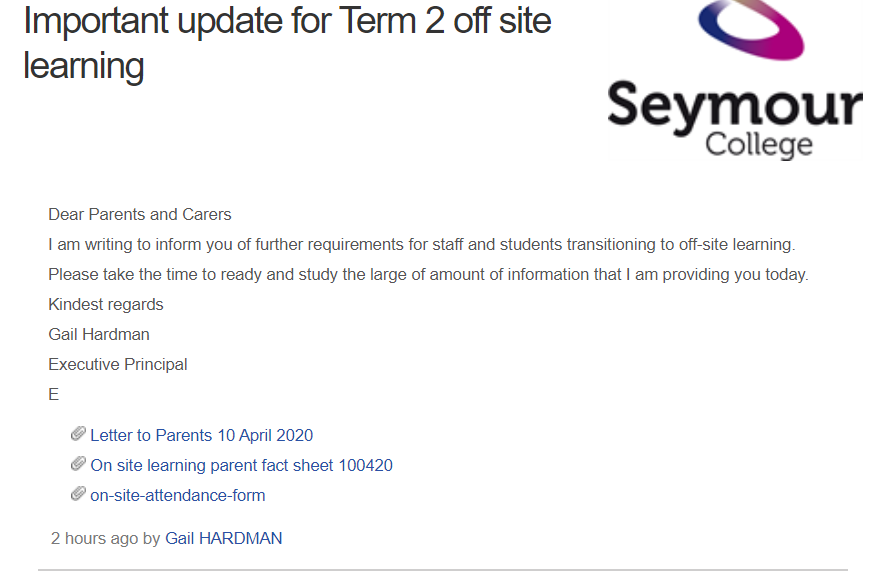 Click the link and it will download.  Click on the download and you will see: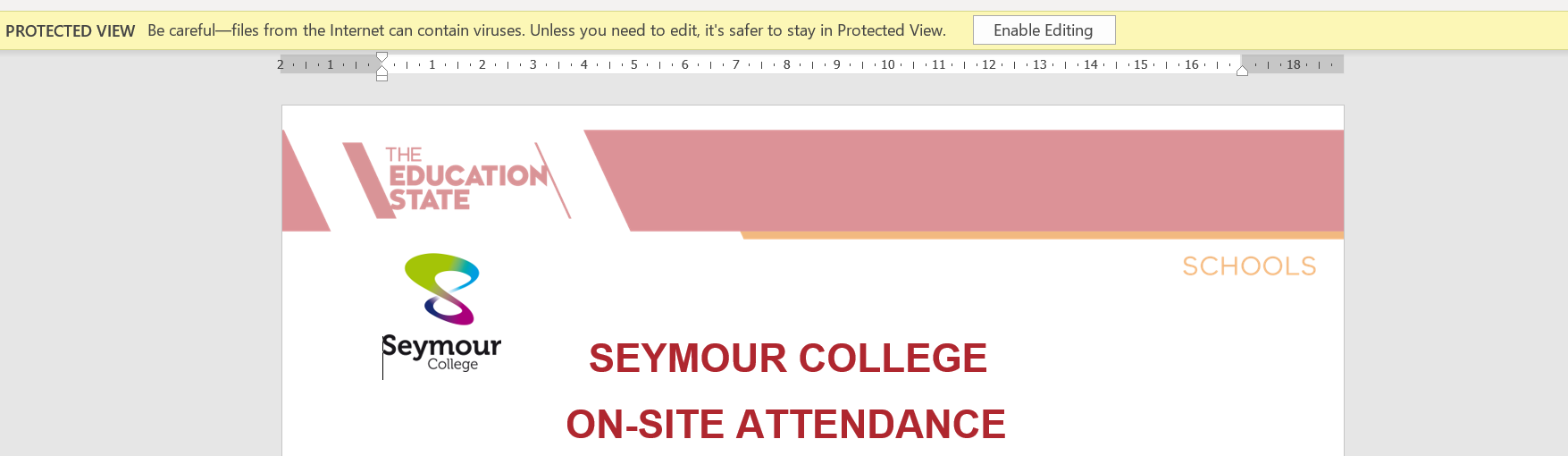 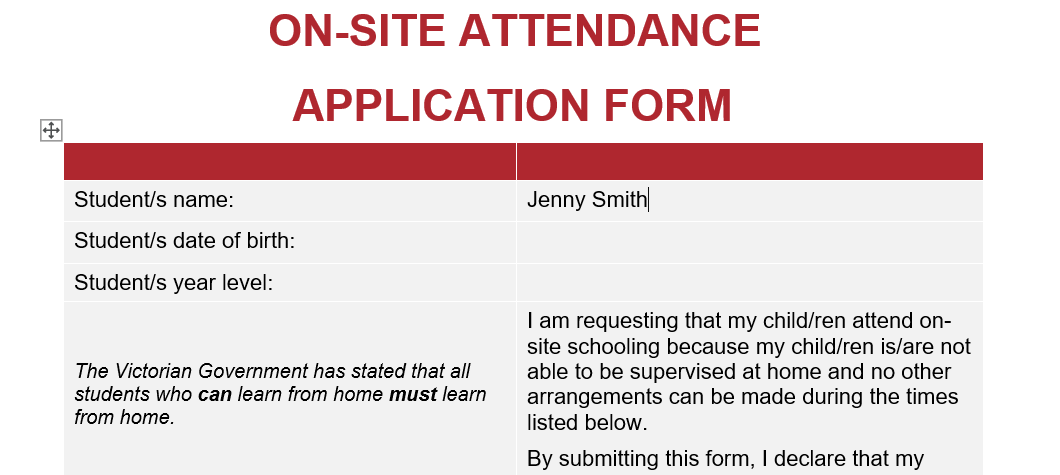 Your e signature/typed signature is acceptable.  Then email this to seymour.co@education.vic.gov.auTo email: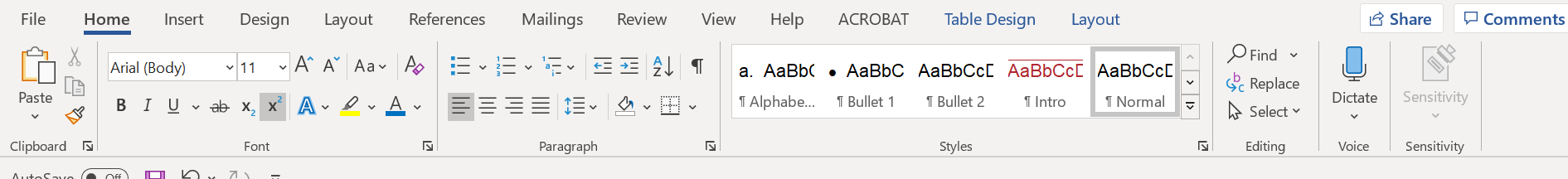 Press File                            Press Share, then Email, then Send as an attachment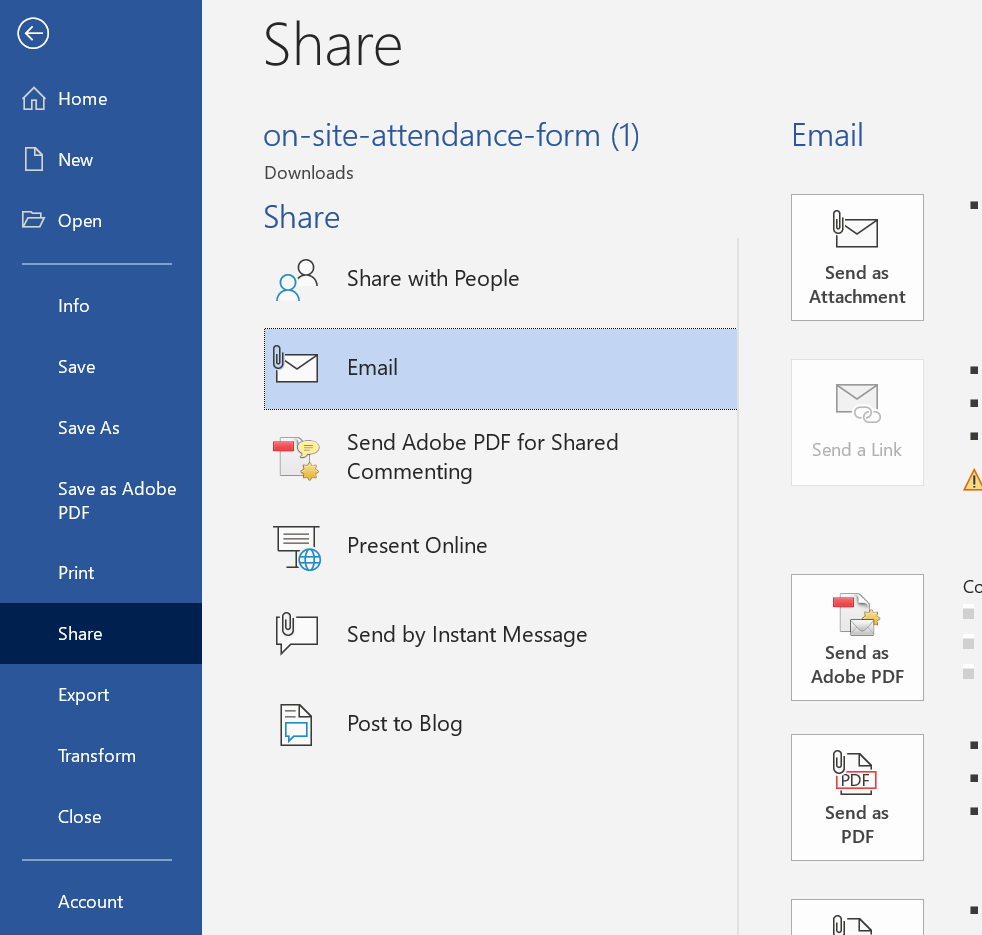 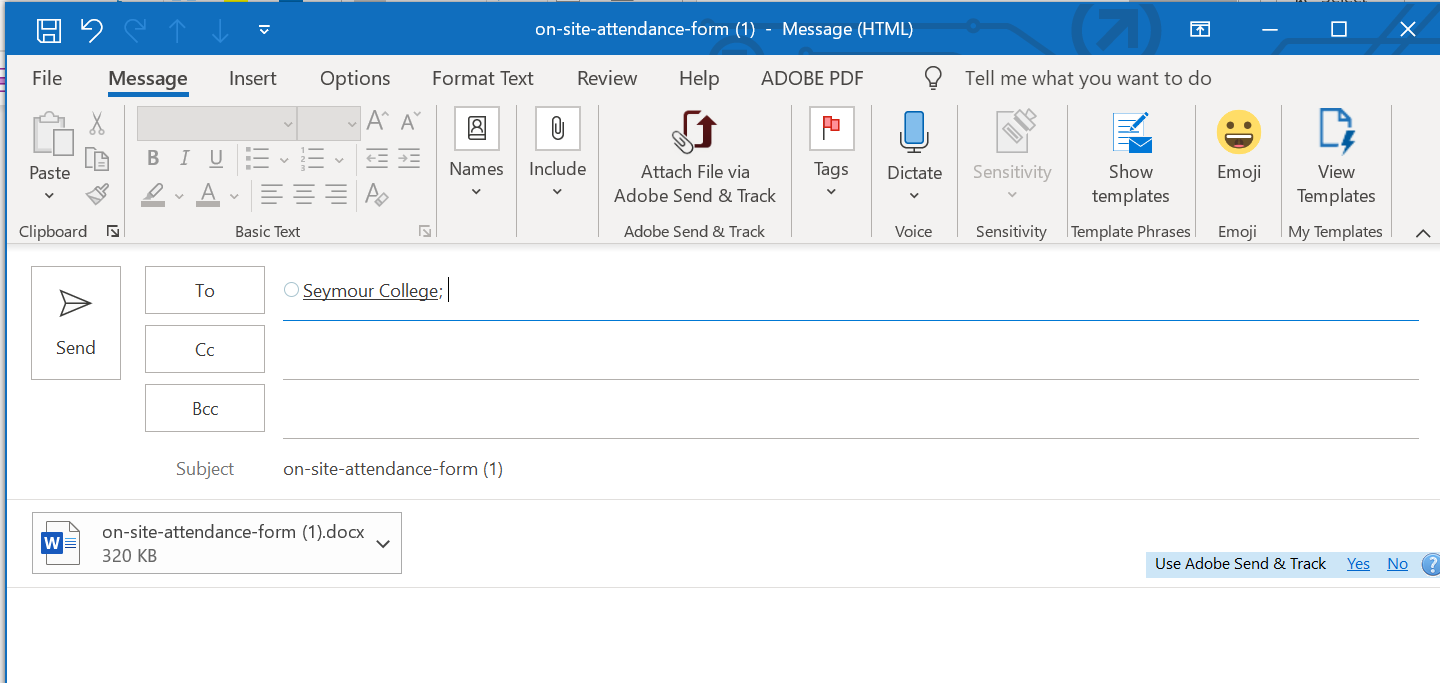 This form can be completed using a mobile phone and word document editor and emailed back to seymour.co@education.vic.gov.au  : Attention Principal